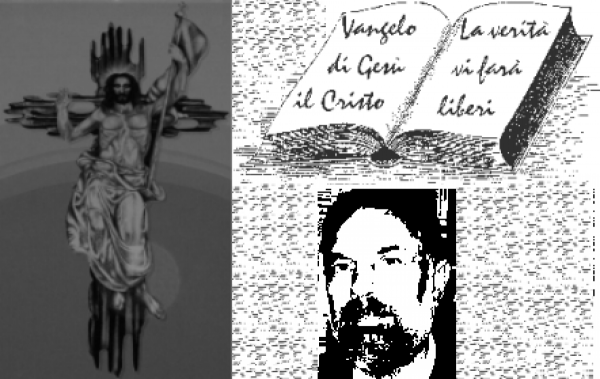 						d. FRANCO SCARMONCIN						    cell. 338 934 4019			        email: franco.scarmoncin@gmail.com				    		 www.scarmoncin.org								29.10.17	30 dom. T.O. APrima Lettura  Es 22,20-26
Dal libro dell’Èsodo
Così dice il Signore: 
«Non molesterai il forestiero né lo opprimerai, perché voi siete stati forestieri in terra d’Egitto.
Non maltratterai la vedova o l’orfano. Se tu lo maltratti, quando invocherà da me l’aiuto, io darò ascolto al suo grido, la mia ira si accenderà e vi farò morire di spada: le vostre mogli saranno vedove e i vostri figli orfani.
Se tu presti denaro a qualcuno del mio popolo, all’indigente che sta con te, non ti comporterai con lui da usuraio: voi non dovete imporgli alcun interesse.
Se prendi in pegno il mantello del tuo prossimo, glielo renderai prima del tramonto del sole, perché è la sua sola coperta, è il mantello per la sua pelle; come potrebbe coprirsi dormendo? Altrimenti, quando griderà verso di me, io l’ascolterò, perché io sono pietoso». 

Salmo Responsoriale  Dal Salmo 17
Ti amo, Signore, mia forza.

Ti amo, Signore, mia forza,
Signore, mia roccia, 
mia fortezza, mio liberatore.

Mio Dio, mia rupe, in cui mi rifugio;
mio scudo, mia potente salvezza e mio baluardo.
Invoco il Signore, degno di lode,
e sarò salvato dai miei nemici.

Viva il Signore e benedetta la mia roccia,
sia esaltato il Dio della mia salvezza.
Egli concede al suo re grandi vittorie, 
si mostra fedele al suo consacrato. 

Seconda Lettura  1 Ts 1,5c-10
Dalla prima lettera di san Paolo apostolo ai Tessalonicési 
Fratelli, ben sapete come ci siamo comportati in mezzo a voi per il vostro bene.
E voi avete seguito il nostro esempio e quello del Signore, avendo accolto la Parola in mezzo a grandi prove, con la gioia dello Spirito Santo, così da diventare modello per tutti i credenti della Macedònia e dell’Acàia. 
Infatti per mezzo vostro la parola del Signore risuona non soltanto in Macedònia e in Acàia, ma la vostra fede in Dio si è diffusa dappertutto, tanto che non abbiamo bisogno di parlarne. 
Sono essi infatti a raccontare come noi siamo venuti in mezzo a voi e come vi siete convertiti dagli idoli a Dio, per servire il Dio vivo e vero e attendere dai cieli il suo Figlio, che egli ha risuscitato dai morti, Gesù, il quale ci libera dall’ira che viene.

Vangelo  Mt 22,34-40
Dal vangelo secondo Matteo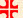 
In quel tempo, i farisei, avendo udito che Gesù aveva chiuso la bocca ai sadducèi, si riunirono insieme e uno di loro, un dottore della Legge, lo interrogò per metterlo alla prova: «Maestro, nella Legge, qual è il grande comandamento?». 
Gli rispose: «“Amerai il Signore tuo Dio con tutto il tuo cuore, con tutta la tua anima e con tutta la tua mente”. Questo è il grande e primo comandamento. Il secondo poi è simile a quello: “Amerai il tuo prossimo come te stesso”. Da questi due comandamenti dipendono tutta la Legge e i Profeti».	1° Lettura- Oggi siamo in qualche modo, almeno in parte,protetti da Previdenze sociali e altro;un tempoquesti aiuti umani non esistevano,per un immigrato;non si conosceva la solidarietà umanae non veniva praticata.Se specialmente uno straniero,un immigrato non riuscivano a vacarsela da soli,era la morte anche fisica per fame.Gli stranieri ieri, (anche oggi),erano sottoposti a lavori gravosi e umiliantie non esistevano leggi a loro protezione.- Capiamo tutte queste prescrizioni religiosee legali che il libro dell’Esodo imponeva agli ebrei:“non molestare il forestiero,non opprimerlo,non maltrattare la vedova e l’orfano,se presti denaro… non imporgli alcun interesse,se prendi in pegno il mantellodel tuo prossimo,glielo restituisci per la notte…”1° Gli Israeliti dovevano sentirsi solidalicon gli stranieri;2° era bandita ogni discriminazionedovuta alla razza, al censo, a gruppo sociale…- Alcuni suggerimenti pratici:quando mieti… 	lascia sul campo qualche spiga;quando batti gli olivi…	lascia sui rami le olive che sono rimaste;quando vendemmi…	non tornare a prendere 	i pochi grappoli attaccati alla vite.- L’immagine che se ne ricava di Jaweh,del Dio degli Ebrei,è di un Dio diverso dalle divinità pagane:un Dio misericordiosoverso ebrei e pagani;che ha a cuore la vita sia del suo popolo,sia di chi apparteneva ad altre razze:Dio è Dio di tutti i popoli.N.B.Per un Israelitail “prossimo” è uno del suo stesso popolo;sarà Gesù a farci capireche “prossimo”non sono gli altri,ma ciascuno di noise diventiamo “prossimo” di qualcuno	VANGELO1° La parola “Amore”è abusataed equivoca.Abusataperché viene citata in tutte le salsee occasioni,nelle canzonette,nei film, nei romanzi, nelle lettere tra innamorati,sulla stampa, sui rotocalchi…Equivocaperché sottintende altri sentimentie atteggiamenti che non sono sempre amore:ma egoismo,sesso 	(l’amore non è sesso		e non sempre il sesso è amore).		il sesso dovrebbe essere sempre		espressione di amore… 		ma non sempre lo è !)	Es. si dà una coltellata alla partner che no ci sta più…2°Amare significacercare il bene della persona amata;aiutarla a crescere,a maturarsi,a vivere.Amare è:voler bene,è dialogo,è comunione,è perdonarsi,è crescere insieme,è condividere i beni insieme,è realizzarsi.Amare è salvare, è aiutare chi si ama.Amare è sacrificare se stessiper aiutare e far crescere chi si ama.3°Amore di Dio.Se intendiamo l’Amore che Dio ha verso di noi:nessun dubbio;Gesù è il segno dell’Amore di Dio per noi.Se intendiamo l’amore che noi abbiamo verso Dio:ho parecchi dubbiche sia possibile,checchè ne dicano i preti e i teologi.Noi non riusciamo ad amare Dio…Dio è tutt’altra cosa da noi,non credo che riusciamo ad amare Dio.Che cosa significa “amare Dio”?E’ una bella intenzione,un ideale,una speranza…ma amare Dio non credo sia possibile.Controprova:Giovanni evangelista scrive:“Come fai dire di amare Dio che non vedise non ami il tuo prossimo?”Come dicesse:puoi amare una persona che vedi e che conosci,ma come puoi amare Uno che non hai mai vistoe che praticamente non conosci affatto.Anzi lo stesso Giovanni(che se ne intendeva), scrive ancora:“Se Dio ci ha amato,anche noi dobbiamo amarci gli uni gli altri”Non dice:“Se Dio ci ha amatodobbiamo amarlo anche noi”che sarebbe più logico.Ma costruisce una frase che per se non ha logica:“Ama gli altri per amare Dio”.Puoi dire di amare Diose ami e aiuti il tuo prossimo.4°Per questo Gesù ha messo insieme i due comandidicendo che:Amare Dio è il primo comando,ma il secondo(cioè: amare il prossimo)è ugualmente importante…sta sullo stesso piano.Sembrerebbe far capire che Dio e la personasono ugualmente importanti,sono sullo stesso piano;ma siccome ci si può riempire la boccadi amore di Dio,in realtà senza amare nessuno…è meglio che tu ami il tuo prossimoche Dio è contento,gli va bene lo stesso…Gesù conclude dicendo che non ci sono piùtanti precetti o comandamenti da osservare,non è più necessario conoscere la Legge,o la Thorà da mettere in pratica;potremmo anche non conosceregli scritti dei Profeti e non osservare nessun precetto…perché tutto quello che è stato detto e scrittosi può riassumere in queste poche parole:“Ama il prossimo tuocome Dio ti ha amato”